*****语音秤规格书一、简述二、基本功能定义1、重量参数2、按键操作3、系统功能若无此参数将显示 E2PROM 出错画面“ErrE”；校正检测：检测是否进入校正模式,通常在出厂前使用；显示重量极限：最大限度+2kg，超过显示Err ；重量低于 0 显示“	”；当没有按键操作且重量没变化达到 10s 时,将自动进入睡眠模式；带语音报重，称重锁定后，语音提示。三、重量校准（客户用）开机全显时三短一长 ON/OFF 键进入校正模式，显示 CAL2s 后显内码，待内码稳定按 UNIT 键显示第一校正点 50KG 并闪烁，此时在称台放 50KG；待稳定后 LCD 显示第二校正点 100KG 并闪烁，此时在称台放 100KG；待稳定后 LCD 显示第三校正点 150KG 并闪烁，此时在称台放 150KG；稳定后显示 PASS 则校正通过。四、LCD 外形图、逻辑表（LCD 3.0V）LCD Table 如图所示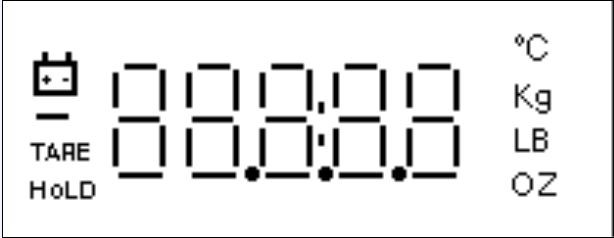 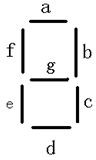 图 2PIN 排列从左到右依次为 SEG0-11、COM0-3，与 LCD 管脚对照表如表一所示。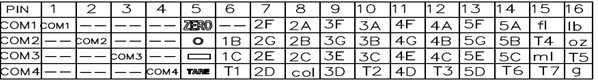 客户签字确认日期开机方式重力开机或是上电开机显示精度1500分度标定方式3 点标定：50KG、100KG、150KG记忆功能记忆范围：0.3Kg；记忆时间：长期记忆功耗工作电流小于 4mA；关机平均电流小于 6uA按键种类轻触、触摸、拨动低压检测一点或者两点检测；3V 供电≤2.5±0.2 V；6V 供电≤4.2±0.2 V关机时间低压显示“Lo”4s 关机；重物稳定 10±2 秒自动关机工作电压3V 或者 6V2402无背光有温度无时钟无蜂鸣器无单位KG、Lb、St量程180KG归零范围70KG起称重量2.0KG最小开机重量6.0KgUNIT短按单位转换，长按 3s 中英文切换